----------------------------------------------------------------------------------------------------------Voordelen Geemeenschappelijke levenbeschouwingen leggen hun opvattingen vast in geschiften.1. meer duidelijkheid    2. aantrekkelijk voor anderen    3. geschift word herkenbaar-----------------------------------------------------------------------------------------------------------Wat zijn bronnen? - belangrijke geschiftenwat zijn heilige boeken ? - religieuze levensbeschouwingenwat is het verschil tussen bronnen en heilige boeken ? - gemeenschappelijk of persoonlijkBetekenis 'heil' - geluk, gezondheidwat is het woord 'ritueel' - een handeling die steeds terugkeert op een vast tijdstip of bij een bepaalde gelegenheid (gewoonte, gebuik).-----------------------------------------------------------------------------------------------------Gewoon ritueel   -  Gewone dingen, zoals slapen, opstaan en wassen.levensbeschouwelijk ritueel   -  (Als iets je diep raakt), als het een belangrijke betekenis heeft, zoals oud- en nieuwjaar of een verjaardag.-------------------------------------------------------------------------------------------------------3 kenmerken van symbolen:1.     Het is meestal tastbaar (je kunt het aanraken).2.     Een symbool maakt snel duidelijk hoe je denkt over belangrijke dingen in het leven.3.     Een symbool maakt herkenning duidelijk.--------------------------------------------------------------------------------------------------------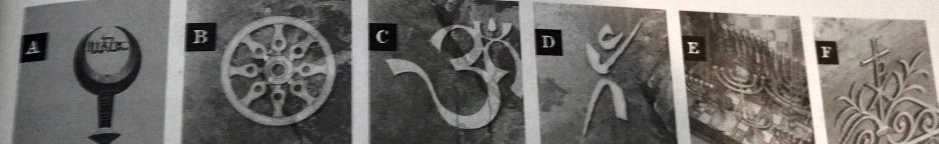 levensbeschouwing     letter        naam symboolBoeddhisme                   B             WielChristendom                  F              Pax christieHindoeisme                   C              OhmHumanisme                   D              MensIslam                               A              Halve maanJodendom                      E              Menora---------------------------------------------------------------------------------------------------------autoriteitsargumenten - je argument vinden omdat je het gehoort heb van iemand anderspersoongebondenargument - Je gaat heel persoonlijk antwoord geven met eigen reden voor Ongegronde generaliseringen - wanneer één iemand iets heeft gedaan en dan vind bijv. iemand dat iedereen die op hem lijkt ook zo is.Normen ontleden aan feiten - Jij wilt bijv. iets doen omdat je vrienden dat ook doen.-----------------------------------------------------------------------------------------------------------